Suggested meal donation for eligible persons is $4.00.  For non-eligible persons, cost is $8.00 per mealCommunity Table Dining Program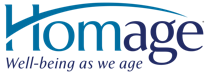 May 2022MondayTuesdayWednesdayThursdayFriday2Garden SaladChicken Parmesan w/ Spaghetti and MarinaraGarlic BreadPeaches3Lemon Pepper Pollock Baked Potato w/ Sour CreamGarden VeggiesFresh FruitDinner Roll4Roasted Pork Loin w/ gravy over steamed RiceGreen BeansFresh Fruit5Grilled Turkey and Cheese on Flat BreadChipsVeggies and DipPearsMother's Day Brunch 6 French Toast BakeScrambled EggsSausageFresh Fruit SaladJuice9Pasta Salad w/ broccoli and tomatoesTuna Salad Sandwich ChipsFresh Fruit10Crispy Chicken Salad w/ Lettuce, Tomato, Cucumber, and Shred CheddarDressingDinner RollFresh Fruit11Garden SaladSwedish MeatballsEgg NoodlesPeas and CarrotsMixed FruitDinner Roll12Pickled Beet SaladMac and CheeseGreen BeansApple SauceDinner Roll13Chicken AlfredoGarlic BreadBroccoli FloretsFresh Fruit16 Broccoli Slaw Club SandwichChipsFruit17Lunch provided by:Morning Star18California Turkey WrapChipsCookieFruit                                          19Asian SlawSweet and Sour ChickenSteamed RiceMandarin Oranges20Oven Roasted Chicken Breastw/ Mashed Potatoes and GravyDilled CarrotsMixed Fruit23Parmesan Spinach SaladGrilled Ham and CheeseChipsCookieFruit24Grilled Chicken Sandwich w/ Lettuce and TomatoSweet Potato FriesFresh FruitCookie25Garden SaladLasagnaGarlic BreadFresh Fruit26Caesar Side SaladFrench Bread PizzaTropical FruitCupcake27Potato SaladCheeseburger w/ Lettuce and tomatoBaked BeansWatermelon30 Memorial Day31Cobb SaladBreadstickFresh FruitBrownie1% milk, roll or bread, and fortified margarine are available with all meals.  All fresh produce is subject to availability. Substitutions may be made without notice. 1% milk, roll or bread, and fortified margarine are available with all meals.  All fresh produce is subject to availability. Substitutions may be made without notice. 1% milk, roll or bread, and fortified margarine are available with all meals.  All fresh produce is subject to availability. Substitutions may be made without notice. 1% milk, roll or bread, and fortified margarine are available with all meals.  All fresh produce is subject to availability. Substitutions may be made without notice. 1% milk, roll or bread, and fortified margarine are available with all meals.  All fresh produce is subject to availability. Substitutions may be made without notice. 